AKSHAR 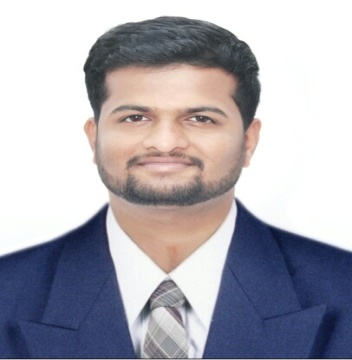 C/o- Ph. No.: +971501685421EMAIL ID- akshar.376626@2freemail.com PROFESSIONAL SYNOPSISHave 3+ years of experience as a Project Engineer in “HYPRECISION HYDRAULIK”, MUMBAI & “H&H PRECISION PVT. LTD.”, MUMBAI, INDIA. Qualified with Bachelor of Mechanical Engineering in India.Well versed in MS Office tools & Basic knowledge about AUTOCAD, SOLID EDGE and NX N ASTRAN.Basic knowledge about Hydraulic & Pneumatic Systems, valves, Motors, pumps etc., Basic knowledge about Fabrication, Testing & Flushing of Hydraulic pipelines etc.Basic knowledge about Hydraulic steering system & Brake system.Maintenance, Dismantling, Repair, Assembly & Testing of Hydraulic winches, Hydraulic Power packs, Hydraulic Capstan & Davit, Hydraulic valves, Hydraulic Motors & Pumps etc.Energetic and capable of working independently and a good deal of autonomy.Have excellent time management skills & can meet the deadlines without compromising on quality.Self-motivated and hardworking with zeal for professional progress and career advancement through determination and dedication.Quick to grasp new ideas and concepts and to develop innovative and creative solutions to almost all problems.High level of perseverance and Time ManagementSelf-motivated; comfortable in taking initiative & working independently.Can work under pressure and meet deadlines.Have excellent communication & interpersonal skills.Strong team collaboration skills. Work closely with team members to achieve engineering goalsStrong in learning the new methodologies of mechanical engineering.Ability to take instructions.Ability to work individually as well as in group environment.Noted by colleagues as a persuasive team builder with solid employee relations skills.ORGANISATIONAL SCANProject Engineer: “H&H PRECISION PVT. LTD., MUMBAI”Since: April 2016 to December 2017Projects undergone in the company : INS VIKRAANT (SHIP): “H&H PRECISION PVT. LTD. MUMBAI” IndiaClient: Cochin Shipyard Limited, Cochin, Kerala.Since: September 2016 to December 2017  Significant HighlightsWorked for Installation of complete system for Remote valve operating system (OEM: Sander Navy, Germany). Work includes Design, Installation of supports, Marking and Drilling of  penetrations of  airtight compartments,  Fabrication, Fitment, Flushing and Pressure Testing of  15000m Hydraulic pipes of Remote Control Hydraulic systems, Sea water Related system & Fuel oil stripping systems  of  INDEGENISED AIRCRAFT CARRIER SHIP-INS VIKRANT. Also the work includes the proving of system with sander navy-Germany in Cochin Shipyard Limited Site Cochin, Kerala.INS SINDHUVIJAY (SUBMARINE): “H&H PRECISION PVT. LTD.”, MUMBAI, India:Client: Naval Dockyard Mumbai, Maharashtra.Since: April 2016 to August 2016Significant Highlights:Worked for Fabrication, Maintenance & Flushing of Hydraulic pipelines of the complete systems of submarine, Overhauling & Maintenance of Diving & Surfacing systems, Hull valves shafting components ventilation & exhaust flaps of INS SINDHUVIJAY. Almost  800  Hydraulic Valves were overhauled and  proved successfully on this project. All are Russian made valves and we successfully done all works without any hurdles in Naval Dockyard Mumbai site, MaharashtraProject Engineer: “HYPRECISION HYDRAULIK, MUMBAI”Since: August 2014 to March 2016.Projects undergone in the company :INS JYOTI (SHIP) - “HYPRECISION HYDRAULIK” MUMBAI , INDIA :Client: L&T ship building Limited, Kattupalli, Chennai, TamilnaduSince:  October 2014 to March 2016.Significant Highlights:Worked for complete overhauling, Maintenance & Proving of RAS FAS Hydraulic winches & its systems.Worked for Overhauling and Proving of Astern winches & its systems, Moring winches and its systems.Worked for Designing, Manufacturing & Replacement of Manual Radial Davit with Hydraulic Radial Davit in L&T Ship building site, Kattupalli, Chennai.INS ADITYA (SHIP) : “HYPRECISION HYDRAULIK” MUMBAI , INDIA :Client: Cochin Shipyard Limited, Cochin, Kerala.              Since: February 2015 to July 2015. Significant Highlights:Worked for Trunkey Overhauling and Repair of RAS FAS Hydraulic winches, its pumps, motors, cylinders & valves and cargo systems in H&H Precision Workshop, Mahape, New Mumbai, Maharashtra.          Aditya is an oil tanker and it is also used as a supply vessel for Both Liquid cargo as well as solid cargo.                       Our team upgraded its entire system with latest technology along with OEM Hepburn Engineering, Canada.KOPT Project :  “HYPRECISION HYDRAULIK” MUMBAI , INDIA :    Client: Kolkata Port Trust, Kolkata, West Bengal.Since: August 2015 to September 2015Significant Highlights:Worked for Designing, Manufacturing, Supply, Installation, Trial, Testing and Commissioning & Performance Guarantee of NSD Lock Gate operating machinery, replaced then existing electro mechanical system with Electro Hydraulic Gate winch Having a pull capacity of 35 tones for Haldia port Trust, Kolkata in  H&H Precision Workshop, Mahape, New Mumbai.Job ProfileDesigning, Maintenance strategies, procedures and methods. Visual inspection and overhauling of Hydraulic systems, preparation of Bill of Materials, decide repair procedure and sequence of operations and final inspection of Hydraulic and Pneumatic systems of Hydraulic Power Pack.Fitting new parts and making sure equipment is working correctly and carrying out quality inspections on jobs.Liaising with client departments, customers and other engineering and production colleagues.Controlling Maintenance tools, stores and equipment.Ensuring there is continuous cover of the machinery and equipment in case of breakdowns. Responsible for Maintaining and repairing heavy equipment required in the day to day.Assessing the needs of equipment replacements, spare parts.Assessment of the required tools for the maintenance of the equipment.Day to day activities of maintenance department. Forecast departmental plans, estimate effort, prepare work breakdown structures and schedules, assign and supervise tasks and monitor progress.Adopt and implement a detailed maintenance plan to minimize failures resulting in stoppage of work.Planning, Execution, Installation, Testing and Commissioning of Mechanical Hydraulic and other systems.Developed a strong working knowledge of pumps, blowers, hydraulic systems and pneumatic systems and hydraulic pipe fabrications.Managed over 40 employees at different sites.Mentored the team in ensuring compliance to all Safety norms to minimize / achieve ZERO accidents through appropriate fire protection system and safety equipment.Verifies the dimensions of equipments or parts ordered to ensure accuracy and unnecessary waste of down time.Perform root-cause analysis with excellent written and oral communication skills to resolve technical problems.Keeps equipment operational by coordinating maintenance and repair services; following manufacturer’s instructions and established procedures; requesting special services.Completes projects by training and guiding technicians &Contributes to team effort by accomplishing related results needed. Attending the sea trails and proving the system.ACADEMIC CREDENTIAB.E, (MECHANICAL ENGINEERING) (Passed with 71%) Alva’s  Institute of Engineering            &Technology, Moodbidri, VTU, IndiaTRAINING UNDERGONEPre Placement Training - Training in soft skills, Pro-E and CATIA – 2012FEEL Employable – Training in Leadership, Mind Skills, Public Speaking-2012CURRICULLAR   ACHIEVMENTSSelected for the state level football tournament in 2009Selected for the state level table tennis tournament in 2007Worked as a team leader in the “ECO CLUB & SCIENCE CLUB” in my high schoolParticipated and won in various sports events at school and college level.Played for Manipal University Football club, Manipal for 8 Years.Was a Cadet at 6 (Kar) Naval Unit NCC and passed Certificate ‘A’ Examination.  Actively participated in organizing National level Fest in college.PROJECT UNDERGONE IN BEStudy of Erosion Wear of Al2O3+ZrO28Y2O3 Thermal Barrier Coatings Applied on Al-6061 Substrate:  Thermal Barrier Coating in internal combustion engine have advantages such as improved thermal efficiency and combustion, reduction in weight by eliminating cooling system. TBC in the place of liner helps in minimizing wear and tear, heat transfer from cylinder to surroundings.PERSONAL DOSSIERDate of Birth             :   18/11/1991Nationality                :   IndianQualification             :   SSLC + PUC (PCMB) + MECHANICAL ENGINEERINGStatus                        :   singleReligion                    :  HinduLinguistic abilities    :  English, Hindi and KannadaVisa Status                :  Visiting visa Declaration:I hereby declare that the above written particulars are true to the best of my knowledge and belief.			PLACE: INDIA                                                                                                                      AksharSeeking very challenging role in your company where I can apply and share my skills and knowledge and there by contribute the success of your company and delight your clients and at the same time looking for good opportunities where i can learn new skills and to advance my career.